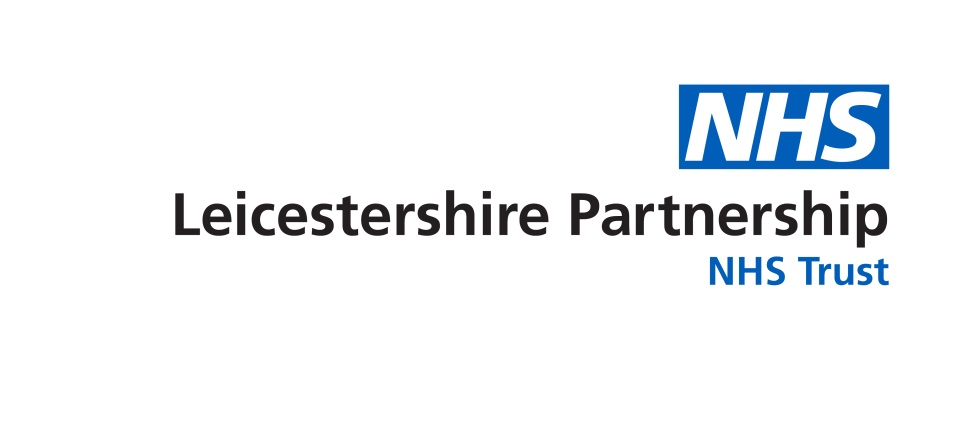 Skills Questionnaire for completion by SchoolPlease answer as many questions as you are able, some questions may not be appropriatePlease return this questionnaire to the above address within 2 weeks of the date of this letter.Please circle the number alongside the activity below to rate where you think the child may have needs:-Please circle the number alongside the activity below to rate where you think the child may have needs:-Please tick if the child uses any of the following:		Wheelchair 						Walking aidThank you for taking the time to complete this questionnaireA university teaching and research-active TrustFamilies, Young People and Children’s ServicesTherapy ServicesBridge Park PlazaBridge Park RoadThurmastonLeicesterLE4 8PQTelephone:  0116 2952495www.leicspart.nhs.ukRe: D.O.B: D.O.B: NHS No: School Name: School Name: Completed by (name and relationship to child):Completed by (name and relationship to child):Completed by (name and relationship to child):Date completed:-Main areas of concern (please continue on a separate sheet if needed):Main areas of concern (please continue on a separate sheet if needed):Main areas of concern (please continue on a separate sheet if needed):Main areas of concern (please continue on a separate sheet if needed):What are the child’s learning skills and current learning levels?:What are the child’s learning skills and current learning levels?:What are the child’s learning skills and current learning levels?:What are the child’s learning skills and current learning levels?:What support is provided in school for the child?:What support is provided in school for the child?:What support is provided in school for the child?:What support is provided in school for the child?:Needs maximum helpNo help requiredImportance to you or your childUndressing1234567High                     LowDressing1234567High                     LowButtons1234567High                     LowShoelaces1234567High                     LowZips1234567High                     LowUsing a knife and fork1234567High                     LowEating neatly1234567High                     LowOpening packets,
eg crisps1234567High                     LowPouring a drink1234567High                     LowWiping self after toilet1234567High                     LowTucking in clothes after toilet1234567High                     LowWashing hands1234567High                     LowNeeds maximum helpNo help requiredImportance to you or your childThrowing and catching a small ball1234567High                     LowBounce a large ball onto the floor and catch it1234567High                     LowKick a football with force and direction1234567High                     LowJump on and off step/s1234567High                     LowClimb on and off outdoor play equipment1234567High                     LowRun smoothly and with control1234567High                     LowBalance1234567High                     LowSitting on school chair1234567High                     LowCutting with scissors1234567High                     LowCopying from the board1234567High                     LowHandwriting/Pencil Skills1234567High                     LowDrawing1234567High                     LowPlaying with toys1234567High                     LowMobility – Can child walk independently?1234567High                     Low